Учет случаев лечения по стоматологии для ОМСПри создании  нового обращения (случая обслуживания) пациента,  в  окне «Новое обращение» указываются следующие параметры:Цель обращения:СтоматологияВрачДата начала и окончания события 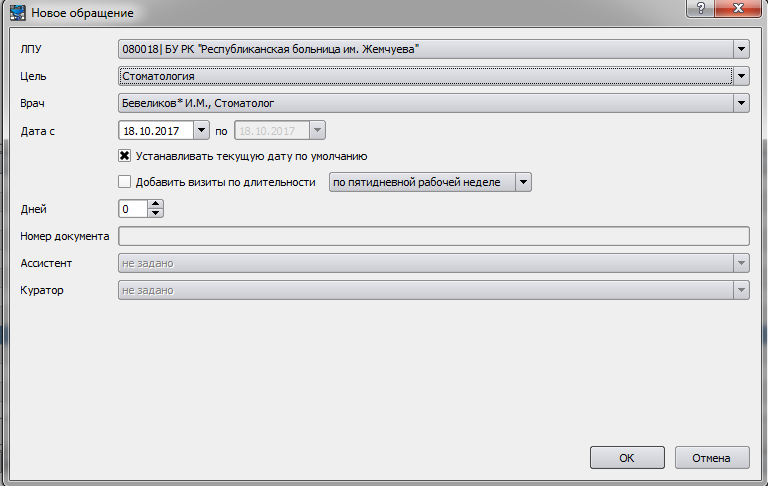 Случаи обслуживания по стоматологии регистрируются в форме 043.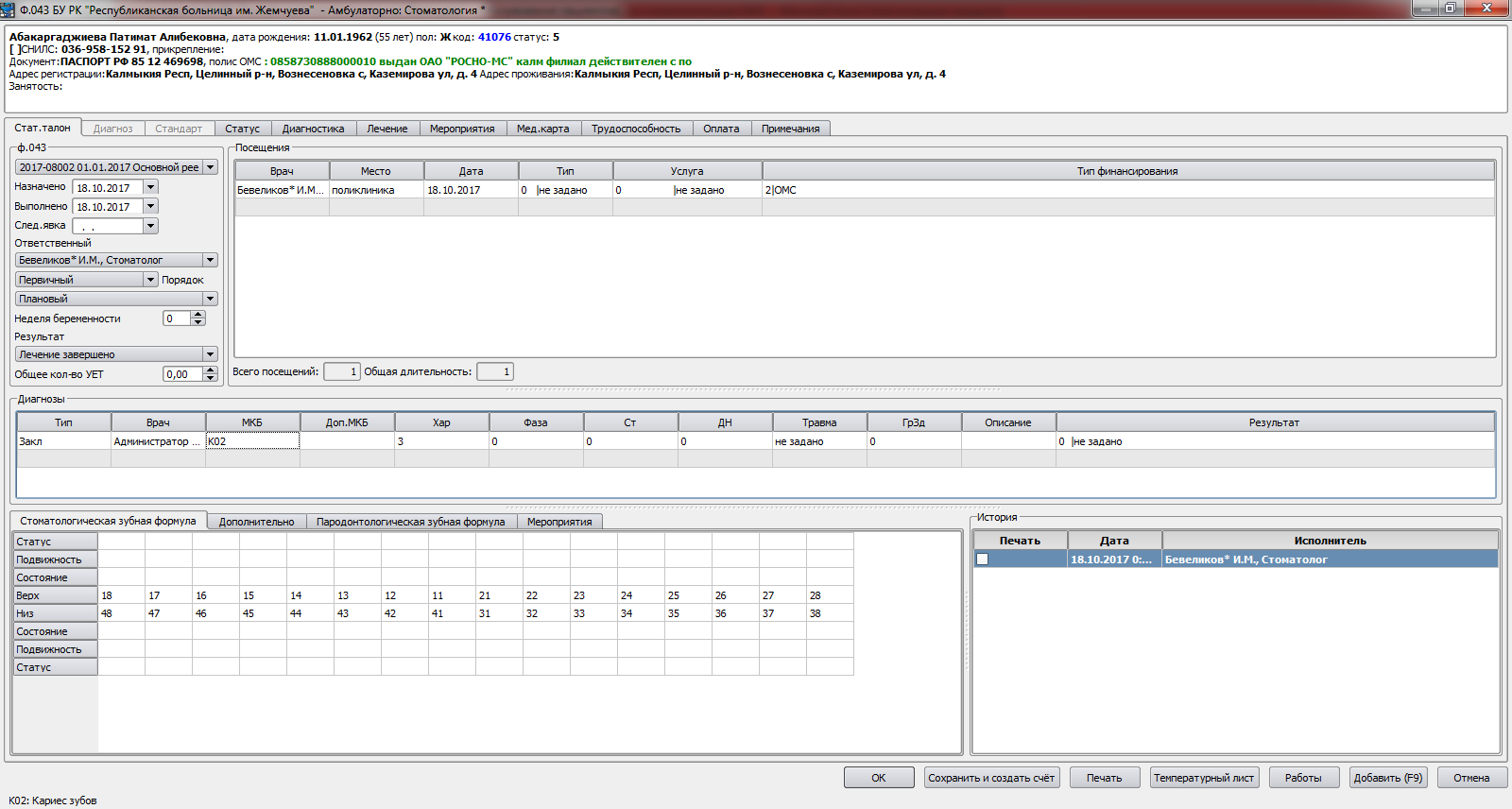 Заполнение вкладки «Стат.учет»В блоке ф.043 заполняются:Договор, на основании которого оказываются услуги (подбирается автоматически)Даты Назначено и Выполнено – даты начала и окончания случая обслуживания. Событие считается закрытым, если указана дата выполнения. Незакрытые события в счета не попадают!Лечащий врач – врач, ответственный за событие Признак первичности/повторностиПорядок – порядок поступленияРезультат – результат обращенияБлок Посещения содержит информацию о посещениях пациентом ЛПУ.Блок Диагнозы содержит информацию об итоговом диагнозе, услуги по лечению или диагностированию которого получал пациент. В данной табличной части указывается диагноз (код диагноза согласно МКБ) и результат (по окончании случая лечения).Блок Стоматологическая зубная формула предназначен для заполнения зубной формулы.Услуги, оказываемые пациенту, указываются на вкладках: Статус, Диагностика, Лечение.  Для добавления услуги необходимо перейти на соответствующую вкладку (например Диагностика) и нажать кнопку Добавить(F9).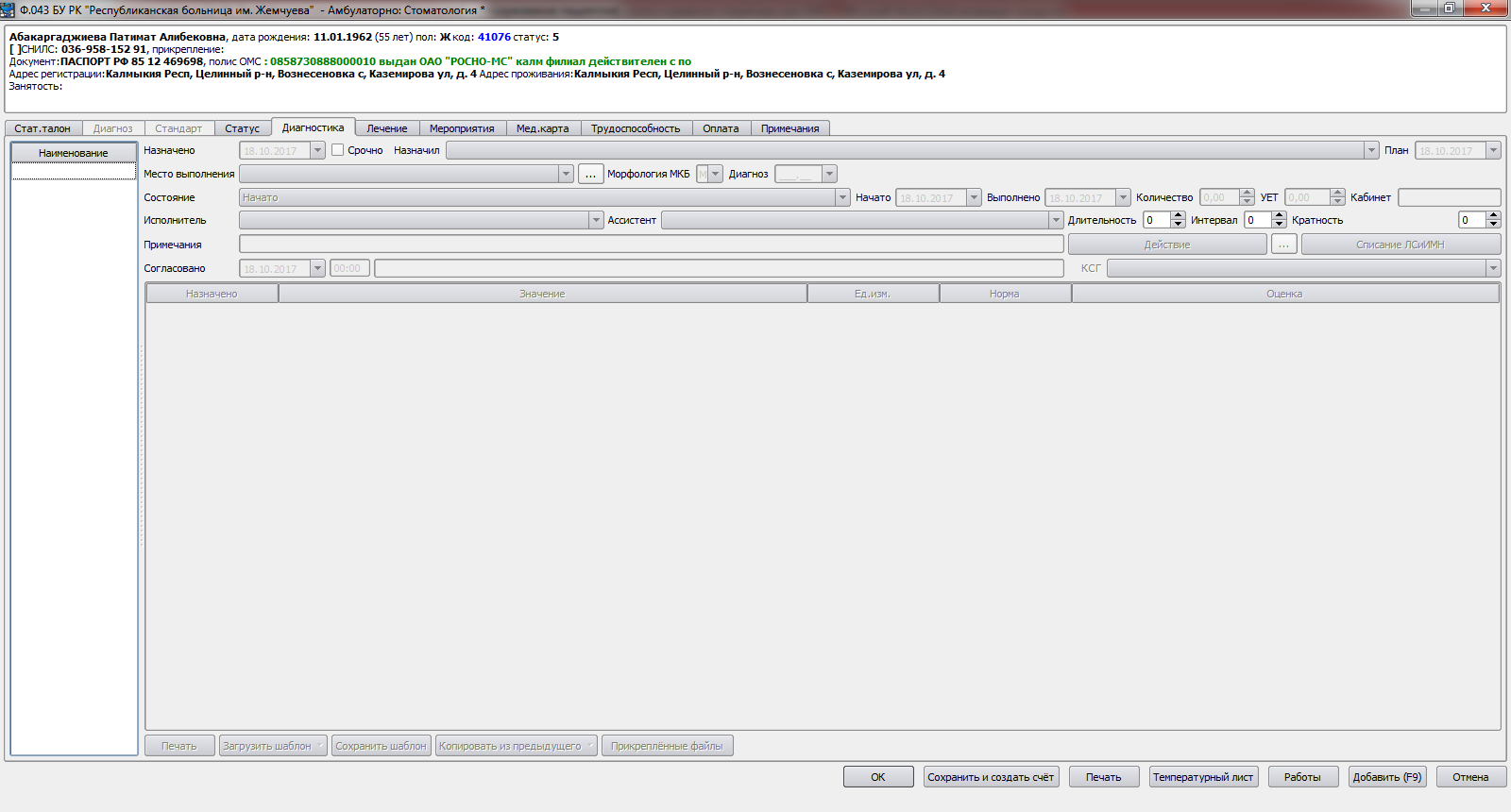 Все услуги находятся в группе Отделение стоматологии - Услуги ОМС. Для выбора услуги необходимо поставить крестик напротив соответствующей услуги в нижней правой части окна. После добавления услуг нужно нажать кнопку Ок.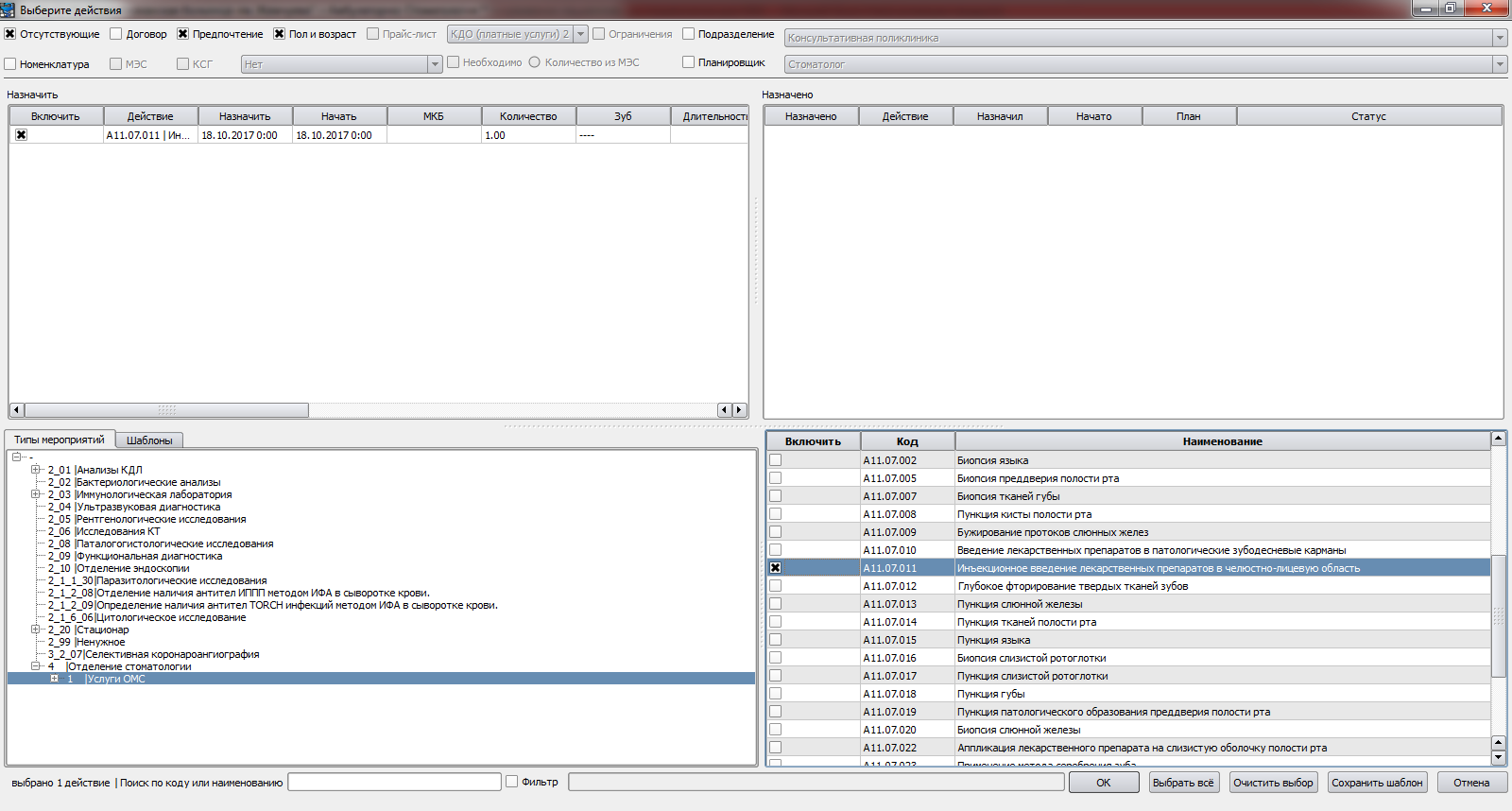 У добавленной услуги необходимо обязательно указать:Назначено, Начато и Выполнено – дата назначения, начала и окончания выполнения услуги соответственно.Назначил и Исполнитель – врач, оказавший услугу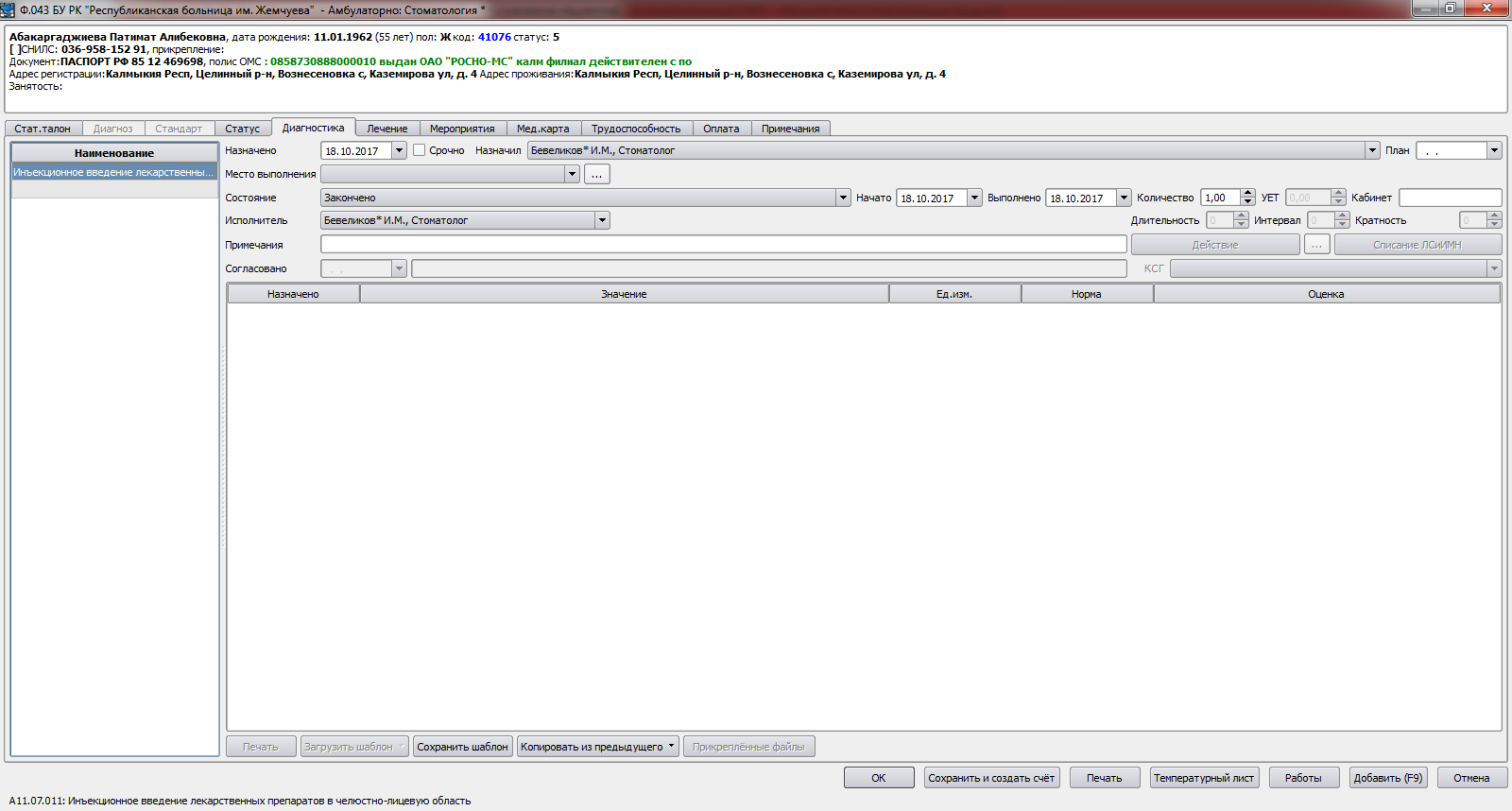 После всех выполненных действий следует нажать кнопку «ОК» для сохранения изменений и закрытия события.